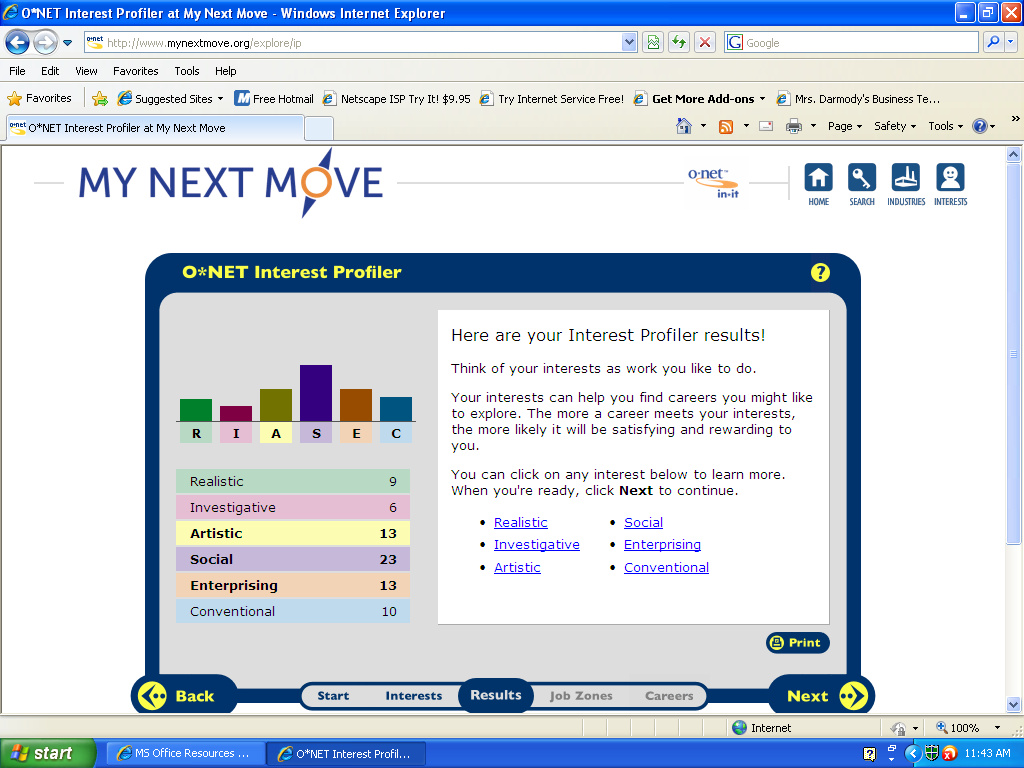 Social- This is also accurate because, I like to deal with people and help them out. I like dealing with kids. I love to help them out and take care of them.		Artistic- This is accurate because, I like listening to music. I also love to dance and dancing in general.  I generally like this topic.Enterprising- I do not think this is accurate because, I do not agree with it. I don’t necessarily like the things that go along with this topic. I don’t think it fits my personality either.Early Childhood AssociateCounselorMusical DirectorDesignerTherapistNurse AidHome HealthEarly Childhood Associate:HR1: The definition is: providing early childhood care and education with their teaching strategies.HR2: Pre-school teachers, teacher’s assistant, teacher’s special education.HR3: You should be organized, dependable, patient with children.HR4: You must have the ability to communicate, inspire, have trust, and to motivate students.HR5: Planning, a curriculum that covers numerous areas of a child’s development.RC1:Pre-school teacher’s wages were $23,870 in May 2008…RC2: Employment of preschool teachers is expected to grow by 19 percent from 2008 to 2018RC3: Childcare workers and teacher assistants are jobs that would hire in this career field.ISC1: The working environment is in a class room, with younger children.ISC2:  Most teachers a part of a union.ISC3: There is a chance to get promoted, if you move up in higher grades. Higher grades get paid more.--------Counselor:HR1:  The definition is: they assist students; they help with their academic career, etc.HR2:  Psychologists, Social Worker, Registered Nurses, Occupational Therapists.HR3:  You should have a strong desire to help people, respect, trust, confidence.
HR4:  A master’s degree is usually required; they must follow the code of ethics associated with their respective certifications and licenses.HR5:  Being able to help student’s problems from dealing with issues from drug and alcohol abuse to death and suicide.RC1: Median wages rage from $30,000.00 to $60,000.00RC2: RC3:Music Director:HR1:  They conduct groups in instrumental or vocal performances. They also, play instruments, sing, compose /arrange music.HR2:  Related Occupations: producers, singers, directors, dancers, choreographers.HR3: You have to be creative, music talent, good stage presence.HR4:  Musicians need extensive training and practice. They must know a lot about music styles.HR5:  you need to know how to direct, plan ahead, having talent with musicRC1:   Median annual wages of salaried music directors and composers were $41,270 in May 2008.RC2: From 2008-2018 a musical director, composers, etc, will grow 10%RC3: Actors, producers, directors, dancers, choreographers would be hired in this career field.ISC1: Working environment: is working with students and teaching them new things and choreographingISC2: No this career is not part of collective bargaining units. ISC3: You can move up in this field. Such as coming from being a musician to a music teacher.DesignerHR1:  The definition of a designer is, creating new things by hand or computer.HR2:  fashion designers, drafters, computer software engineers, desktop publishers are some relating occupations.HR3: You have to be creative, know how to communicate, and having problem solving skills.HR4:  you would need a bachelor’s degree in graphic design, need to communicate ideas visually, verbally, and in writing. HR5:  problem solving skills are important and being familiar with computer graphics and software.RC1:  Median wage 42,400.RC2:  it will increase and grow by 13%.RC3: Artists, Related workers is related in this field.ISC1: The work environment is working in own offices, working regular hours, adjust work schedule according to clients. ISC2: No, Designers are not part of bargaining unions ISC3: Some designers leave this field and become teachers in design schools.TherapistHr1:   A therapist is someone who helps individuals with problems mentally physically, emotionally condition.HR2: Related Occupations: Athletic trainers, Speech – Language pathologists.HR3: wanting to help people, performing tasks in living.Hr4: The education and training you need is, science courses, knowing how to practice therapy, etc. master’s Degree is neededHR5:  you need to know how to deal with patients who are physically demanding.RC1: This occupation pays about $77,630RC2: 30% is the projected growth.RC3: school nurses, doctor’s offices.ISC1: the work environment: hospitals, clinics, private offices.ISC2: ISC3: Therapists are expected to continue education courses and workshops.Nurse AidHR1: They help care for physically, mentally, injured, disabled.
HR2: Medical assistants, nurses, child care working are some related occupations.HR3: They should want to care for people who need their help, friendly.HR4: Personal care skills must be good in health.HR5: Having to face heavy workloads.RC1: Median hourly wages of nursing aides, orderlies, and attendants were $11.46 in May 2008.RC2: From 2008-2018 there is an 18% growth.RC3:  School nurses, doctors assistants.ISC1: Nurse Aid’s have to deal with heavy workloads,ISC2:  Nurse Aides also have to go against back injury because you have to be lifting patients the proper way.ISC3: Advancement is limited.Home HealthHR1:  care for people who need assistant.HR2:  radiation therapist, registered nurses, nurse aideHR3: They have to support their clients.HR4: Having to be able to follow detailed instructions.RC1:  Median hourly wages: $7.94RC2: Growth in this career from 2008-2018 is 48%RC3: Child Care workers would hire someone in this field, also physical therapists. Any job with helping other people.ISC1: Being involved with Home Health is very demanding.Careers:Early Childhood Associate, Therapist, CounselorI picked each of these careers because, I love to help people who would need it. I also love being around little kids. Two of the careers I’d only need to get a bachelors degree and the other, I’d need to get a masters degree. That’s not being in school long, for doing something I’d enjoy. The income is a good amount of money to be getting paid. I’d rather be working in early childhood because I want to be around children more than anything.